COS-Art-7-001 - Call for Expressions of Interest - 'Business Cooperation Centres' in third countries for the Enterprise Europe Network (2015 - 2020)This call for expressions of interest addresses leading business and innovation support organisations located in third countries other than those participating in the Programme for the Competitiveness of Enterprises and Small and Medium-sized Enterprises (COSME).The objective is to establish 'Business Cooperation Centres' for the Enterprise Europe Network in international markets in order to form a unique international network of excellence facilitating business cooperation, technology transfer and research collaboration.About the ‘Enterprise Europe Network’The 'Enterprise Europe Network' is a European Union initiative aimed at providing business and innovation support to small and medium sized enterprises (SMEs) in Europe and important international growth markets.To date, the Enterprise Europe Network remains the world's largest business and innovation support network and currently consists of 600 partner organisations located in 54 countries. More than 4500 internationalisation experts and technology transfer practitioners offer a wide range of business and innovation support services to enterprises.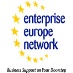 The partners of the Enterprise Europe Network are chambers of commerce, regional development organisations, SME organisations, research institutes, universities, technology centres and innovation centres. Their specialised knowledge of the local and regional business environment ensures that their services offer real added-value to their clients, mainly SMEs.Submission of applicationsApplicants will find all relevant documents and links for the submission of applications on this webpage.Applications must be submitted in accordance with the formal requirements and within the given deadline.The applications must be submitted electronically via the official EUSURVEY online submission form.Deadline for the submission of applications: New deadline to be confirmed in the coming weeks.Questions & AnswersPotential applicants should address questions related to the content of this call by e-mail to EASME-COSME-EEN-CALL-ART7@ec.europa.eu. Only questions sent to this functional mailbox will be answered.In order to ensure equal conditions to all applicants, we will not reply to emails individually. EASME collects all questions received and then answers them in a FAQ periodically published on this webpage.Information dayPresentations of the information day, which took place in 2014 can be found below. Questions raised by participants are included in the FAQ (Frequently Asked Questions) document on this page.Documents & Links:  Call for expression of interest - Enterprise Europe Network - 'Business Cooperation Centres' FAQ (Updated 28/01/2015)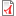  Info Day - Model Cooperation Agreement Info Day - Assessment of applications Info Day - Call preparation Info Day - EEN Communication activities Info Day - Research collaboration opportunities - Horizon 2020COS-DESIGN-2015-3-03: Design-based consumer goodsThe call for design-based consumer goods aims to shorten the time-to-market of innovative solutions, remove obstacles to wider application of creative solutions, create or enlarge markets for related products (or services) and finally improve the competitiveness of European SMEs in world markets. Moreover, there is an important potential to replicate the innovations not only in participating SMEs but also across the supply-chain while generating important spill-overs.Design-based consumer goods SMEs are diverse and cover value chains composed of  design, product development, manufacturing and distribution operations of various sectors, including for example textiles, clothing, leather and fur products, footwear, bags and accessories, sports goods, games and toys, interior home decoration products (e.g. furniture, sanitary products, floor, wall and window coverings, table and kitchen ware, glassware), spectacles, watches, jewellery, various cosmetic and beauty products, etc.The European design-based consumer goods SMEs rely on creativity, design and best available technologies. Many promising solutions for the industry may already exist but often they do not reach the market due to commercialisation obstacles and residual risks linked to scaling-up. They may also result from the fragmented structure of the activities involved, constituted typically by a large number of SMEs, with difficulties to attract the necessary skills and finance (“valley of death”).The Call will support projects of SMEs:Deploying novel products, services or solutions through first application, market uptake or replication of “state of the art” technologies and creative solutions, whichHave already been technically demonstrated, butDue to scaling up and/or commercialisation risks need incentives to penetrate the market.Submission of proposalsThe deadline for electronic submission is 23 July 2015 17.00 hours (Brussels time).The electronic submission reference for this call will be COS-DESIGN-2015-3-03.Please click and access the Participant Portal to draft and submit proposals.For full details, please consult the text of the call available below.EligibilityEligibility criteria are set in Section 6 of the call:6.1 Eligible applicantsApplicant organisations must be legal entities. They can be fully or partly public or private bodies; private bodies must be properly constituted and registered under national law.The call is open to SMEs and other legal entities.SMEs may participate alone or in a consortium.6.2 Eligible consortiaA consortium must be led by an SME. It can include partners such as universities and educational institutions, research and technology organisations, relevant support services, other SMEs or other legal entities.The profile of each partner must be described in the Description of Action (Technical Annex 1 to this call).Information regarding 3rd countries' participation in COSME is now available via DG GROW's website.Questions/AnswersThe EASME is available to answer questions relating to the content of the present call for proposals.All questions must be sent by e-mail to: easme-cosme-design-call2015@ec.europa.euAnswers to questions received will be published at regular intervals. Before sending queries to the EASME, please read carefully the "FAQs" document.For more details please consult regularly this web site.ContactE-mail to: easme-cosme-design-call2015@ec.europa.euDocuments & Links:  Call for proposals Guide for applicants Model Grant Agreement–multi-beneficiaries Description of Action template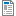  Budget template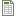 CVs (Europass format recommended; to be uploaded in the electronic submission tool)COS-TOUR-2015-3-04: Supporting Competitive and Sustainable Growth in the Tourism SectorThe main aim of this call is to strengthen the competitiveness and sustainability of the European tourism sector by encouraging the extension of the tourism season, by diversifying the EU tourism product and by enhancing its accessibility. Given these varied targets, this year's call is divided in three themes:1. Increasing tourism flows in low/medium seasons for seniors and youth target groupsUnder this objective, the COSME programme intends to co-fund project partnerships that will facilitate the increase of tourism flows during the low and medium seasons, targeting seniors (any person over 55 years old) and the youth (aged between 15 and 29).2. Diversifying the EU tourism offer and products - Promoting transnational thematic tourism productsUnder this objective, the COSME programme intends to co-fund project partnerships that will diversify the European tourism offer by supporting transnational tourism products in the fields of a) sport and/or wellness and b) cultural or industrial heritage.3. Enhancing tourism accessibility – improving facilities and services for tourists with special access needsUnder this objective, the COSME programme intends to co-fund project partnerships that will maintain and expand the "Tourism for All" principle of the EU treaties, by providing accessible tourism services for tourists with special access needs. Applicants may be partners in more than one project proposal per theme, but may act as project coordinator in only one submitted proposal per theme. Should an applicant act as project coordinator in more than one proposal per theme, all proposals within the same theme submitted by the same coordinator will be excluded.Eligibility of applicantsApplicants must belong to one of the categories mentioned in section 6 of the call and be active in the tourism sector or in any other field that is strictly related to the object of the proposal.Applicants must be located in EU Member States and/or countries participating in the COSME programme under Article 6 of the COSME Regulation.Proposals should be presented by consortia made of a minimum of 5 partners from at least 4 different eligible countries (when applying for Themes 1 and/or 2) or at least 2 different eligible countries (when applying for Theme 3).The consortium must gather at least: Two SMEs – Small and Medium Sized enterprises - acting in the tourism sector A national or regional or local public governmental authority and An association, a federation or an organisationActive in the fields of youths or seniors (only for THEME 1)Active in any of the following fields: sport, wellness, natural heritage, cultural heritage or industrial heritage (only for THEME 2)Active in the field of accessible tourism or representing people with special needs (only for THEME 3)For more details, please consult the text of the call available below.Submission of proposalsThe deadline for electronic submission is 30 June 2015 17.00 hours (Brussels time).The submission system for this call will be available shortly and the link will be added on this page.The electronic submission reference for this call is COS-TOUR-2015-3-04.Partner searchIf you are looking for partners to apply to this call, you may use the Cordis database where you have the option to create partnership requests. For people who already have a Partner profile in Cordis database, they can select a specific COSME call when they create a partnership request. Each partnership request will then show up as being associated to the call to attract others interested in the same call.In the case you don’t have a profile you can create one. Should you encounter any difficulties with the Cordis database, please contact the Cordis helpdesk.You may also contact your nearest Enterprise Europe Network member who could assist you in finding potential Partners.Questions/AnswersPotential applicants should address questions related to the content of this call by e-mail to EASME-COSME-TOURISM-CALL@ec.europa.eu. Only questions sent to this functional mailbox will be answered.Answers will be published periodically and within a reasonable period of time on this page.Deadline for submitting questions related to the content of this call: 23 June 2015.Documents & Links:  Call for Proposals Guide for applicants Description of work for THEME 1 Description of work for THEME 2 Description of work for THEME 3 Budget template Model grant agreement List of previous projects Declaration by consortium coordinatorCVs (Europass format recommended for the electronic submission tool)COS-EYE-2015-4-01 Erasmus for Young EntrepreneursThe aim of this call is to expand and strengthen the existing network of Intermediary Organisations (IOs) which act as local contact points for newly established entrepreneurs as well as experienced entrepreneurs in the participating countries. IOs will be selected to implement the Erasmus for Young Entrepreneurs programme at local level. They will, in particular, recruit and assist the entrepreneurs who will benefit from the programme. This call will therefore support actions for organisations enhancing and facilitating the mobility of new entrepreneurs, and is not intended for entrepreneurs willing to participate in the programme. New entrepreneurs willing to participate in the programme will be supported directly by the selected IOs. Submission of proposalsThe deadline for electronic submission is 3 June 2015 17.00 hours (Brussels time). The electronic submission reference for this call will be COS-EYE-2015-4-01.Please click and access the Participant Portal to draft and submit proposals.For full details, please consult the text of the call available below. EligibilityEligibility criteria "6.2 Eligible consortia" of this call stipulates the following:"It is not allowed that a partner participates in more than one proposal. Should this happen, all the proposals involving this partner will be considered asineligible. In this respect, an explicit declaration will have to be submitted by the coordinator".The Declaration template is available in Part B of SEP.Please make sure that all partners in this proposal apply only once under this call in order to avoid ineligibility of your proposal and others.Additional information for applicantsTo know more about the practical and financial conditions, please check the programme's website Erasmus for Young Entrepreneurs. The Implementation Manual for Intermediary Organisations (Quality Manual) is also a rich source of information in order to understand how the programme works. Questions/AnswersQuestions about this call for proposals should be submitted only in writing by sending an e-mail to: easme-cosme-eye-call@ec.europa.eu.Answers to questions received will be published at regular intervals. Before sending queries to the EASME, please read carefully the "Recurrent FAQs" document. Information eventPlease note that an Info Day on this call will take place on 4 May 2015 in Brussels, Centre A. Borschette, room 0D CCAB, rue Froissart 36, 1040 Brussels. Conference agendaMandatory registration (only one participant per organisation!)How to get to the conference venueWeb streamingFor more details please consult regularly this web site. After the Info day, the presentation will be made available here. Partner searchEASME provides applicants with the possibility to submit their contact details in a specific tool to create a list of all organisations interested to look for a partner in view of creating a consortium. Registrants will receive by email an overview of all partners willing to team up. EASME takes no responsibility or liability whatsoever with regard to this information.Registration to this tool closes on 28 May 2015.Applicants interested in searching for partners to build a consortium: Access the toolContacteasme-cosme-eye-call@ec.europa.euDocuments & Links:  Call for proposals Faq - updated 30/04/2015 Guide for applicants Model Grant Agreement – multi-beneficiaries Quality manual Template for the Description of Action (Technical Annex 1) Template for detailed budget (Technical Annex 2) Guide to the budget template (short explanatory document) Template for the list of previous projects Guide to the list of previous projects Template for the "Declaration as to the submission of one proposal" (to be signed and uploaded in SEP by the applicant)CVs (Europass format recommended; to be uploaded in the electronic submission tool)COS-DCFB-2015-3-01: Statistics for Family BusinessesThe aim of this call is to provide policy-makers and relevant stakeholders for credible, comparable and systematic information and indicators on the role of the family businesses in national economies and to offer usable and practical information to stakeholders for their decision making.The projects selected should also support the development of statistics for the first time in countries which have not collected yet statistics on family business. The European Commission will co-finance actions carried out by statistical offices, or by other organisations but in partnership with a statistical office (national, federal or regional) for the collection of statistical data, measuring the performance of each group of family owned enterprises within the economy, the value of the goods and services produced, the employment generated, evaluation the sector in terms of its contribution to GDP, jobs, capital investment and tax revenues, its role in the balance of payment and other information.  Submission of proposalsThe deadline for electronic submission is 17 June 2015 17.00 hours (Brussels time). The electronic submission reference for this call will be COS-DCFB-2015-3-01.Please click and access the Participant Portal to draft and submit proposals.Please refer to the Guide for Applicants before commencing the electronic submission.For full details, please consult the text of the call available below. Questions/AnswersQuestions about this call for proposals should be submitted only in writing by sending an e-mail to: easme-cosme-dcfb-call@ec.europa.eu.Answers to questions received will be published at regular intervals. Contacteasme-cosme-dcfb-call@ec.europa.euDocuments & Links:  Call for proposals Faq - updated 29/04/2015 Guide for applicants Grant agreement Description of Action template Budget template List of previous projects Guide to the list of previous projects Declaration as to submission of one proposalCVs (Europass format recommended; to be uploaded in the electronic submission tool)COS-CLUSTER-2014-3-03 – Cluster Go InternationalThe main objective of the action is to intensify cluster and business network collaboration across borders and sectoral boundaries and to support the establishment of European Strategic Cluster Partnership to lead international cluster cooperation in fields of strategic interest – notably in support of the development of emerging industries.The action focuses on the promotion of cluster internationalisation where interested consortia have the opportunity to develop and implement a joint internationalisation strategy and support SME internationalisation towards third countries beyond Europe.The action will be implemented by consortia and cluster organisations and/or business networks operating in COSME participating countries that are interested in establishing and running a European Cluster Partnership. The partnerships are expected to develop a joint "European" strategic vision with a global perspective and common goals towards specific third markets.Applicant consortia are free to propose activities they consider relevant. However, it is essential that all activities are clearly related to the objective set out for each strand and duly justify:strand 1: supporting preparatory actions for the establishment and shaping of new European Strategic Cluster Partnerships (ESCPs); for which expected results and deliverables are a partnership agreement, an internationalisation strategy plan and an implementation roadmap;strand 2: supporting the first implementation, testing and further development of European Strategic Cluster Partnerships; for which the expected results and deliverables are collaboration activities developed and implemented with international partners and a monitoring scoreboard with verifiable indicators.Eligibility of applicantsApplicants are cluster and business network organisations registered or planned to be registered on the European Cluster Platform.Applicant organisations must be establishedin EU Member States;or in countries participating in the COSME programme under Article 6 of the COSME Regulation.Applicants have to submita description of each cluster and business network organisation involved as a partner in the project demonstrating that it offers or channels cluster and network support services to businesses in compliance with the definition given in the section 1.3 (s) on "innovation clusters" in Annex I of the new "EU Framework for State Aid for Research and Development and Innovation";  the complete cluster profile of each applicant registered or planned to be registered on the European Collaboration Platform.Submission of proposalsThe deadline for electronic submission is 21 April 2015, 17.00 hours (Brussels time).The links to submission system are available below:COSME-2014-3.1 Cluster Go International: Strand 1: Supporting preparatory actions for establishment and shaping of new European StartegicCOSME-2014-3.2 Cluster Partnership: Strand 2: Supporting further development and running of established European Cluster PartnershipsThe electronic submission reference for this call will be COS-CLUSTER-2014-3-03.Partner searchIf you are looking for partners to apply to this call, you may use the Cordis databasewhere you have the option to create partnership requests.For people who already have a Partner profile in Cordis database, they can select a specific COSME call when they create a partnership request. Each partnership request will then show up as being associated to the call to attract others interested in the same call.
In the case you don’t have a profile you can create one.Should you encounter any difficulties with the Cordis database, please contact the Cordis helpdesk.You may also contact your nearest Enterprise Europe Network member who could assist you in finding potential Partners.Questions/AnswersPotential applicants should address questions related to the content of this call by e-mail to EASME-COSME-CLUSTER-INT-CALL-2014@ec.europa.eu. Only questions sent to this functional mailbox will be answered.Answers will only be published periodically and within a reasonable period of time on this page.Documents & Links:  Call for proposals Corrigendum Guide for applicants FAQs (updated on 24/2/2015) Registration form for the EECP - Cluster profile Description of work template Budget template Grant agreement Description of cluster organisation and business network List of past projectsCVs (Europass format recommended; to be uploaded in the electronic submission tool)